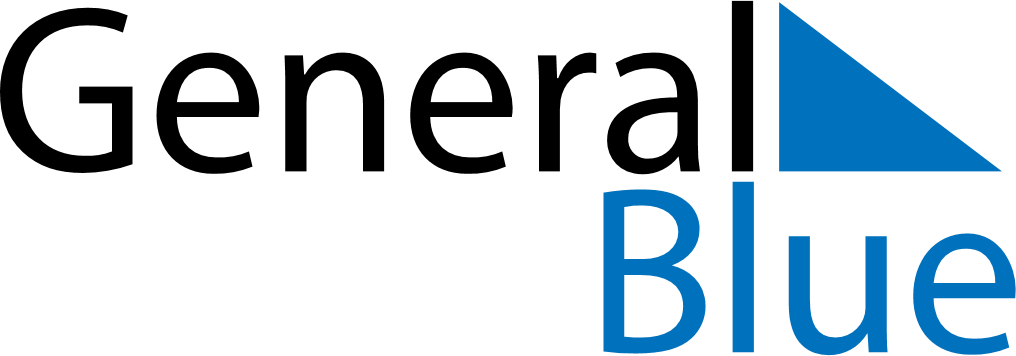 June 2024June 2024June 2024June 2024June 2024June 2024June 2024San Javier, Santa Fe, ArgentinaSan Javier, Santa Fe, ArgentinaSan Javier, Santa Fe, ArgentinaSan Javier, Santa Fe, ArgentinaSan Javier, Santa Fe, ArgentinaSan Javier, Santa Fe, ArgentinaSan Javier, Santa Fe, ArgentinaSundayMondayMondayTuesdayWednesdayThursdayFridaySaturday1Sunrise: 7:48 AMSunset: 6:06 PMDaylight: 10 hours and 17 minutes.23345678Sunrise: 7:49 AMSunset: 6:06 PMDaylight: 10 hours and 16 minutes.Sunrise: 7:49 AMSunset: 6:05 PMDaylight: 10 hours and 16 minutes.Sunrise: 7:49 AMSunset: 6:05 PMDaylight: 10 hours and 16 minutes.Sunrise: 7:50 AMSunset: 6:05 PMDaylight: 10 hours and 15 minutes.Sunrise: 7:50 AMSunset: 6:05 PMDaylight: 10 hours and 14 minutes.Sunrise: 7:51 AMSunset: 6:05 PMDaylight: 10 hours and 14 minutes.Sunrise: 7:51 AMSunset: 6:05 PMDaylight: 10 hours and 13 minutes.Sunrise: 7:52 AMSunset: 6:05 PMDaylight: 10 hours and 13 minutes.910101112131415Sunrise: 7:52 AMSunset: 6:05 PMDaylight: 10 hours and 12 minutes.Sunrise: 7:53 AMSunset: 6:05 PMDaylight: 10 hours and 12 minutes.Sunrise: 7:53 AMSunset: 6:05 PMDaylight: 10 hours and 12 minutes.Sunrise: 7:53 AMSunset: 6:05 PMDaylight: 10 hours and 11 minutes.Sunrise: 7:53 AMSunset: 6:05 PMDaylight: 10 hours and 11 minutes.Sunrise: 7:54 AMSunset: 6:05 PMDaylight: 10 hours and 11 minutes.Sunrise: 7:54 AMSunset: 6:05 PMDaylight: 10 hours and 10 minutes.Sunrise: 7:54 AMSunset: 6:05 PMDaylight: 10 hours and 10 minutes.1617171819202122Sunrise: 7:55 AMSunset: 6:05 PMDaylight: 10 hours and 10 minutes.Sunrise: 7:55 AMSunset: 6:05 PMDaylight: 10 hours and 10 minutes.Sunrise: 7:55 AMSunset: 6:05 PMDaylight: 10 hours and 10 minutes.Sunrise: 7:55 AMSunset: 6:05 PMDaylight: 10 hours and 10 minutes.Sunrise: 7:56 AMSunset: 6:06 PMDaylight: 10 hours and 10 minutes.Sunrise: 7:56 AMSunset: 6:06 PMDaylight: 10 hours and 9 minutes.Sunrise: 7:56 AMSunset: 6:06 PMDaylight: 10 hours and 9 minutes.Sunrise: 7:56 AMSunset: 6:06 PMDaylight: 10 hours and 9 minutes.2324242526272829Sunrise: 7:56 AMSunset: 6:07 PMDaylight: 10 hours and 10 minutes.Sunrise: 7:57 AMSunset: 6:07 PMDaylight: 10 hours and 10 minutes.Sunrise: 7:57 AMSunset: 6:07 PMDaylight: 10 hours and 10 minutes.Sunrise: 7:57 AMSunset: 6:07 PMDaylight: 10 hours and 10 minutes.Sunrise: 7:57 AMSunset: 6:07 PMDaylight: 10 hours and 10 minutes.Sunrise: 7:57 AMSunset: 6:08 PMDaylight: 10 hours and 10 minutes.Sunrise: 7:57 AMSunset: 6:08 PMDaylight: 10 hours and 10 minutes.Sunrise: 7:57 AMSunset: 6:08 PMDaylight: 10 hours and 11 minutes.30Sunrise: 7:57 AMSunset: 6:09 PMDaylight: 10 hours and 11 minutes.